Woche vom 08.01.-13.01.2023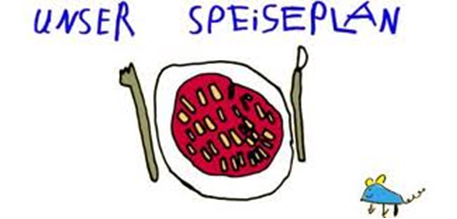 Woche vom 08.01.-13.01.2023Montag: frische Bratwurst, Kartoffel-Wedges, Erbsen+MöhrenDienstag:Rührei, Fischstäbchen, PüreeMittwoch:Blumenkohl-Buchweizen AuflaufDonnerstag: Quark-PfannekuchenFreitag:Spinat-Kartoffel AuflaufFrühstück und Mittagessen je 3,00 Euro